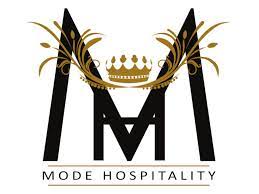 Mode Hospitality Inc.Mode Hospitality Inc./Community Market “MERCATO” -2022 ApplicationLocation: Mode Hospitality Inc./ North Burlington Baptist Church 1377 Walkers Line Burlington Ont. Hours of Operation: Fridays 3.00pm to 7.00pm May 20,2022 to Oct 7,2022 www.modehospitality.camodehospitalityinc@gmail.comFarm/BUSINESS NAME:                                OWNER:BEST # TO REACH YOU:                                  Email: Location of Business:                                       Website:Location where food is grown if different from above:  List your social media sites:Stall sitters (Names and Contact info:) Emergency contact person:Do you sell @ other Farmers Markets?  YES NO      If YES which one (s)?Vendors must have liability insurance for their business Please list your insurance information and include a copy of an insurance certificate naming Mode Hospitality Inc.& North Burlington Baptist Church as additional insured. This can be emailed to modehospitalityinc@gmail.com Name of Insurer:                                                Policy#: Processed products must be prepared in a public health approved commercial kitchen. Please indicate the location of the approved kitchen where your products are processed. Please attach a copy of inspection pass documentation along with a letter (current date) from the commercial kitchen owner (if not you) confirming you prepare your food items at this location.Please check the box (es) and provide registration/licenses as applicable to you. Farmer (Farm Registration #Business Owner License # Organic PracticesMy Pick Verification Certificated Organic (Registration #)Local Food Plus (LFP)Bio-DynamicOther:LIST THE PRODUCTS: that you wish to sell at the market. Be extremely specific as products not listed here will not be permitted on your stand. The Market reserves the right to inspect an applicant’s farms. For prepared food products please list the ingredients and their origin. Please include additional documentation if you require more space. Describe Farming/Business Practices: Please circle any of the following that apply to your practices, even partially or if you are working towards these goals. As outlined in our policies. Mode Hospitality Inc./ Drummond Farms supports local, ecological, and sustainable food products and producers. (Fair Trade/Bio-Dynamic/Organic Practices/Certified Organic/Compost/Vermicompost/Intergraded Pest Management/On-Site Honey Bee Pollinators/Free Range/Pasture Fed/Antibiotic Free/ Solar Powered/ Wind Powered/ Permaculture Practices/ Crop Rotation/ Herbicide Free/ Synthetic Fertilizer Free/ Water Conscious Practices (no irrigation). See document “What’s in A Label for further definitions.Describe Your Farm’s Story2022 Fee Schedule All Vendors are to provide Stalls and Chairs for your Booth 1. Annual Registration Fee $25.00 + HST2. Stall Fees $45.00 per day + HSTFull Season $45.00/ x 21 market days- $945.00 +HST½ Season $45.00/ x 10 market days $450.00 +HST Occasional Attendance: We require 1 week notice on occasional notice to provide proper placement of the vendor; we cannot guarantee space. Call Ahead to make sure our market can accommodate your business.  $45.00 x #wks. +HST Electricity is not available at our Market currently. Please indicate what you are applying for and the Fridays you would like to attend.Although we want our Market to be filled with customers, we DO NOT GUARANTEE NUMBERS AND SALES TO YOUR BOOTH. Once you are Approved to become a Vendor and sign on, We DO NOT provide Refunds. FULL SEASON___________ HALF SEASON____________ 2022 Market Season Dates: please circle May 20,2022                                                            Aug 5,2022          May 27,2022                                                            Aug 12,2022June 3,2022                                                              Aug 19,2022June 10,2022                                                           Aug 26,2022June 17,2022                                                           Sept 2,2022June 24,2022                                                           Sept 9,2022July 1,2022                                                               Sept 16,2022July 8, 2022                                                              Sept 23,2022July 15. 2022                                                            Sept 30,2022July 22,2022                                                             Oct 7,2022July 29.2022 Two Cheques Are Due at Time of Registration:1.Please submit annual registration fee of $25.00 +13% HST (NON-REFUNDABLE) -Cheque total $28.252.Plus a separate cheque, for your total stall fee (This payment will be cashed if/when your application is accepted)- Cheque total as per below calculation. All Cheques or E-transfers are to be made out to Mode Hospitality Inc. No POST-DATED CHEQUES PLEASE.Full Season 21 Weeks                                                                       Half Season 10 Weeks                                           Single Stall $945.00 +HST                                                               Single Stall $450.00 +HST                     Double Stall $1,890 +HST                                                                Double Stall $900.00 +HST                                                                                                                              Aug 5, 2022 to Oct 7,2022SUB TOTAL                                                                                           SUB TOTAL                                              PLUS 13%HST                                                                                       PLUS 13%HST                                         TOTAL STALL                                                                                         TOTAL STALL                                            FEE DUE                                                                                                  FEE DUE                                                    No Vehicle can be your stall but we have set up and parking for vendors   to set up and then park.Will you be sharing your stall:   YES NO                  If yes, name your partner?NOTE: if you are sharing If you are looking for Occasional days only, please contact Mode Hospitality Inc. 905-802-6320 Please make cheques or e-transfers payable to Mode Hospitality Inc.All Vendors must pay ALL FEES before being able to stand at our Community Market.Mode Hospitality Inc. & North Burlington Baptist Church hold no responsibility for lost or stolen items. Please respect the property and your vendors & neighbours around you. For us to have a successful Community Market we must work together to promote each other. Please feel free to use your social media feeds to help advertise our Community Market. Please remembers to use Mode Hospitality Inc. and our hashtags #modehospitlaityincI/We have read and agree to abide by the 2022 Mode Hospitality Inc. Community Market Policies. I/We authorize my/our names/s to be printed on the Mode Hospitality Inc. website and other electronic media. I/We also authorize the use of any images of me/us pursuing Mode Hospitality Inc. Community Market Activities in any promotional material. Signature______________________________________ Date: __________________________Applicants Name (Please Print) _____________________________________Application Check ListHelp us expedite the application process by ensuring all required information/documents are included with your submission. Have you filled in all required information boxes?  _________Have you attached a certificate of insurance? ___________For any processed food items-have you attached inspection pass documentation for commercial kitchen? ___________If it is not your own commercial kitchen, have you attached a letter from the kitchen owner confirming your items are prepared at this location? ___________For half season or occasional vendor application-have you indicated your preferred dates for participation? __________ Is your Registration Fee of $28.50 (dated now) included? __________Have you included a cheque made out to Mode Hospitality Inc. for all your stall fees? ______1. Trucks and Vehicles are not allowed to stay behind the booth, you can bring vehicles on the grounds to set up, but then we have a designated parking area for all vendors to park. The Premises do not want the grass to be ruined. 2. Restrooms will be available for VENORS ONLY- NOT FOR CUSTOMERS  3. WE ARE TO RESPECT ALL FARMERS & ARTISTANS 